UPAYA MENINGKATKAN SIFAT KOLERIS SISWA MELALUI LAYANAN BIMBINGAN  KELOMPOK DENGAN TEKNIK PROBLEM SOLVING DIKELAS VIII-1 MTs CERDAS MURNI TEMBUNG TAHUN AJARAN 2018/2019SKRIPSIOleh :ANGGI RIA ANDRIANINPM. 151484122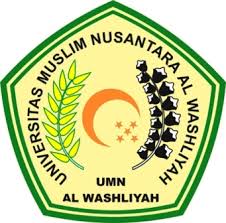 FAKULTAS KEGURUAN DAN ILMU PENDIDIKANUNIVERSITAS MUSLIM NUSANTARA AL-WASHLIYAHMEDAN2020